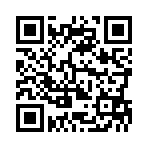 商品名商品名価格数量（個）数量（個）金額（円）１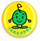 こどもエコクラブメンバーズバッジ（小）カラー：黄色・黄緑（全２色）サイズ：30mm×30mm	　　　100円／個(税込)黄色　×　　　　　　　円１こどもエコクラブメンバーズバッジ（小）カラー：黄色・黄緑（全２色）サイズ：30mm×30mm	　　　100円／個(税込)黄緑　×　　　　　　　円2こどもエコクラブメンバーズバッジ（大）カラー：黄色　　紫　　ココア　　白・2015　　水・2016　　オレンジ・2017黄・2018サイズ：45mm×45mm   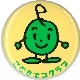 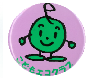 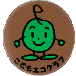 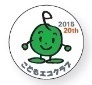 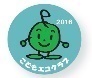 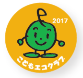 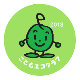 100円／個(税込)希望の色と個数を記入してください希望の色と個数を記入してください　　　　　　　円2こどもエコクラブメンバーズバッジ（大）カラー：黄色　　紫　　ココア　　白・2015　　水・2016　　オレンジ・2017黄・2018サイズ：45mm×45mm   100円／個(税込)色×　　　　　　個　　　　　　　円2こどもエコクラブメンバーズバッジ（大）カラー：黄色　　紫　　ココア　　白・2015　　水・2016　　オレンジ・2017黄・2018サイズ：45mm×45mm   100円／個(税込)色×　　　　　　個　　　　　　　円2こどもエコクラブメンバーズバッジ（大）カラー：黄色　　紫　　ココア　　白・2015　　水・2016　　オレンジ・2017黄・2018サイズ：45mm×45mm   100円／個(税込)色×　　　　　　個　　　　　　　円３
がんばりアースクラブ　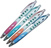 シャープペンシル　※5本以上から承ります。　 100円／本(税込)×円４
エコまるスタンプ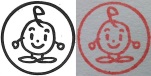 サイズ：２３㎜×２３㎜　※インクを付けて押すタイプのスタンプですので、別途スタンプ台をご用意ください。300円／個(税込)×円５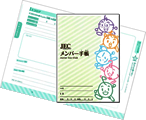 こどもエコクラブメンバー手帳ページ数：32ページ　サイズ：A5100円／個(税込)×円合計合計合計合計合計　　　　　　　円振込先口座ゆうちょ銀行　　〇一九（ゼロイチキュウ）店ゆうちょ銀行　　〇一九（ゼロイチキュウ）店ゆうちょ銀行　　〇一九（ゼロイチキュウ）店ゆうちょ銀行　　〇一九（ゼロイチキュウ）店ゆうちょ銀行　　〇一九（ゼロイチキュウ）店ゆうちょ銀行　　〇一九（ゼロイチキュウ）店振込先口座預金種類当　座当　座口座番号７６５０５８７６５０５８振込先口座口座記号番号００１００－７－７６５０５８００１００－７－７６５０５８００１００－７－７６５０５８００１００－７－７６５０５８００１００－７－７６５０５８振込先口座口座名こどもエコクラブ（コドモエコクラブ）こどもエコクラブ（コドモエコクラブ）こどもエコクラブ（コドモエコクラブ）こどもエコクラブ（コドモエコクラブ）こどもエコクラブ（コドモエコクラブ）送付先クラブ名送付先（フリガナ）送付先お名前送付先ご住所〒　　　　－〒　　　　－〒　　　　－〒　　　　－〒　　　　－送付先TEL：                 　　　　　TEL：                 　　　　　FAX：FAX：FAX：E-mail:商品代金のお振込名義（フリガナ）商品代金のお振込名義お名前